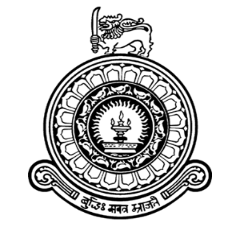 Document Delivery Service 2017/2018of the Consortium of Academic Libraries of Sri Lanka (CONSAL)Funded by the University Grants Commission of Sri Lanka and hosted by the Library,          University of ColomboArticle Request Form(Please note that electronically sent forms are considered as signed by the e-mail holder for any legal matter. Incomplete requests will not be processed).Name of RequesterDepartment/FacultyUniversityAuthor/s of the ArticleTitle of the Article requiredJournal TitleVolume and Issue No. of the JournalInclusive Page numbersDOI / URL of the articleDeclarationThe above requested article is not available in any local source known to me and not authored by me and/or any researcher attached to a local university/institution.Signature of the requester                               DateCertification of the Librarian of South Eastern  University of Sri LankaAny Special Remarks by the LibrarianI certify that access to this article is not available through our university library nor it is available free of charge via Internet.Signature  of the Librarian                                                    DateOfficial Stamp of the Librarian